ANEXO IIMODELO DE MANIFESTACIÓN DE INTERÉS EN PARTICIPAR DE LA CONVOCATORIA A PRESENTACIÓN DE INICIATIVAS DE PROMOCIÓN DE CONGLOMERADOS PRODUCTIVOS (IPROA)PROGRAMA DE APOYO A LA COMPETITIVIDAD PARA MICRO, PEQUEÑAS Y MEDIANAS EMPRESAS - (PAC)SUBCOMPONENTE 2.1APOYO A LA COMPETITIVIDAD Y ARTICULACIÓN PRODUCTIVA TERRITORIALLugar y fecha……………………………….Ref: Solicitud de evaluación de IPROAAl Señor Director Nacional del Programa deApoyo a la Competitividad para Micro, Pequeñas y Medianas Empresas:(Nombre y Apellido completo)....................................................., DNI.N° / C.U.I.L ……………………………., en mi carácter de (Representante legal/ Apoderado/ o cargo que ostenta)......................................... de (Nombre de la Empresa/ Entidad Pública o Privada), conforme (actas de designación de autoridades/ Poder General/ Acto Administrativo de designación).............................................. que se adjunta a la presente, me dirijo a Ud. a efectos de presentar la solicitud de referencia.El Conglomerado Productivo TIC para el cual se solicita el apoyo se denomina “Conglomerado Productivo ……………………………………...”.Por último, a continuación se detallan los datos de contacto del Conglomerado(*) o Entidad Patrocinante (EP) que nos representa:Nombre de la EP: Nombre del Representante legal:.Teléfono: ……………………………………..Correo electrónico:…………………………..Atentamente,(*) Cuando el Conglomerado Productivo TIC cuente con personería jurídica y no requiera la representación de una EP.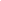 Firma y aclaración